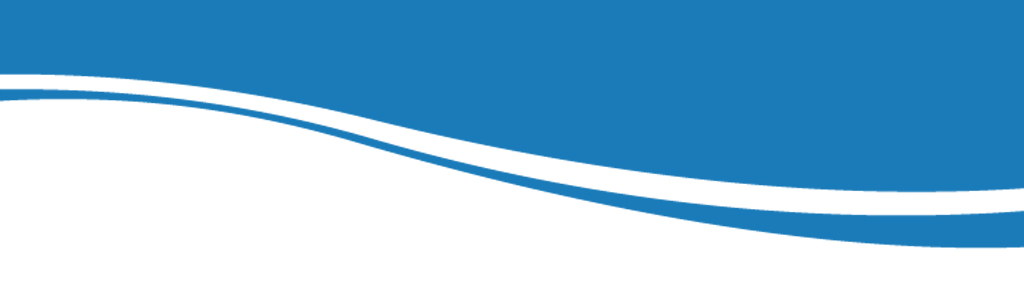 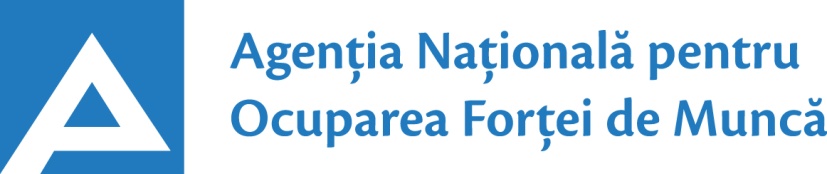 22.11.202124.01.2017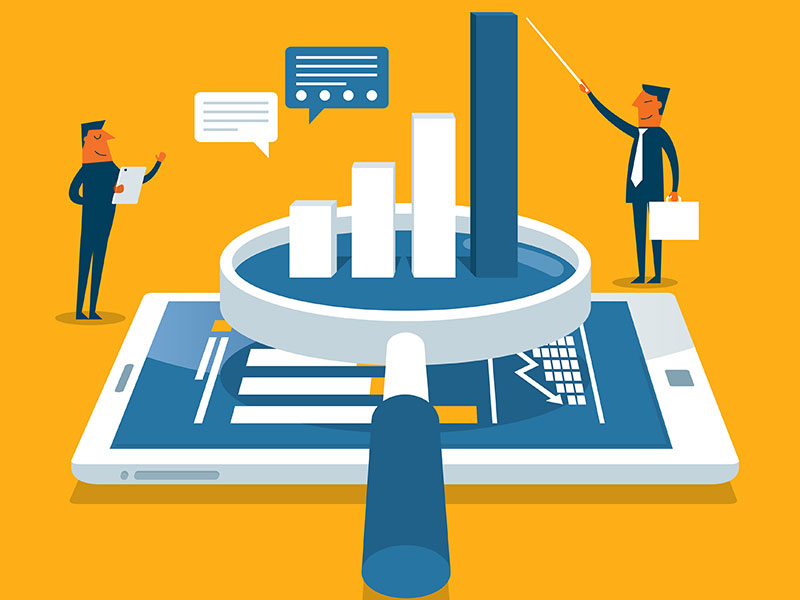  Observatorul pieței munciiConform  bazei de date a Agenţiei Naţionale pentru Ocuparea Forţei de Muncă la data de 22.11.2021 erau în evidență 11531 locuri de muncă vacante, care pot fi accesate atât de femei, cât și de bărbați.  În aspect teritorial, numărul locurilor de muncă vacante, disponibile în fiecare subdiviziune teritorială de ocupare a forței de muncă, constituie: Pentru persoanele cu nivel de instruire superior şi mediu de specialitate sunt disponibile1955 locuri de muncă vacante, constituind cca 17% din numărul total de locuri vacante. Pentru persoanele cu nivel de instruire secundar profesional și pentru muncitorii necalificați, Agenţia Naţională pentru Ocuparea Forţei de Muncă oferă 9576 locuri de muncă, ce constituie 83% din numărul total de locuri de muncă vacante:Sunt oferite următoarele locuri de muncă pentru muncitori necalificaţi:Persoanele aflate în căutarea unui loc de muncă, se pot adresa la subdiviziunile teritoriale pentru ocuparea forţei de muncă sau pot accesa Portalul pieței muncii: www.angajat.md, unde sunt postate locurile vacante oferite în fiecare raion, pe profesii.Prezentul buletin este elaborat în concordanță cu „Clasificatorul ocupaţiilor din Republica Moldova (CORM 006-14)”, aprobat prin ordinul Ministerului Muncii,Protecției Sociale și Familiei nr. 22 din 03.03.2014.STOFMLocuri vacanteSTOFMLocuri vacantemun. Chișinău5452Edineț121Bălți1228Râșcani111Ungheni330Cantemir104Hâncești311Ștefan Vodă99Strășeni293Dondușeni95Florești287Căușeni91Anenii Noi269Soroca82Orhei247Glodeni74Cimișlia230Basarabeasca70Ialoveni210Rezina68Cahul192Fălești64UTAG190Criuleni58Călărași189Leova56Telenești183Dubăsari54Ocnița179Șoldănești51Briceni175Sângerei35Nisporeni170Drochia32Taraclia131OcupațiiLocuri vacanteTotalDin care:Specialist în domeniul sănătății436asistent medical (inclusiv de familie) – 176medic medicină generală – 82medic specialist – 79farmacist - 43medic medicină de familie – 19medic stomatolog - 9maseur - 6felcer/felcer laborant – 5medic-veterinar - 5laborant-farmacist – 3kinetoterapeut – 3bioinginer medical -2brancardier – 2fizioterapeut - 2Inspector, ofițer345inspector (alte domenii) – 127ofițer de sector – 70ofițer de investigații – 69ofițer urmărire penală – 54inspector de poliţie - 14polițist – 11Specialist în activitatea financiară, economică sau comercială175contabil/contabil-șef – 82agent servicii client – 30agent de vânzări - 22reprezentant comercial – 21economist – 8analist financiar - 5auditor intern – 4specialist bancar - 3Inginer, tehnician  168inginer  (alte domenii) – 72tehnician (alte domenii) – 25inginer electrician – 10tehnician rețele de telecomunicații – 9inginer electronist/electronist - 8inginer cadastral – 7inginer-proiectant - 7inginer-tehnolog – 5inginer geodez – 5energetician – 4inginer laborant – 4diriginte de şantier - 4inginer-mecanic - 4constructor-principal - 4Specialist în învățământ158educator învăţământul preşcolar/primar- 54instructor/maistru-instructor – 24profesor învăţământ liceal/postliceal – 17pedagog social - 14psiholog – 13profesor antrenor de sport - 8profesor învăţământul profesional – 7bibliotecar - 5conducător muzical – 6psihopedagog – 4metodist  3profesor la instituțiile de învățământ artistice – 3Specialist (inclusiv superior, principal)	95Șef secție/sector/serviciu/grup/etc.(diverse domenii)92șef alte domenii - 44şef secţie (diverse domenii) – 20şef grupă (în alte ramuri) – 16şef serviciu – 7şef poştă – 5Programator/Programator software (administrator bază de date)81programator – 50inginer programator – 16administrator sisteme informatice – 5arhitect sisteme informatice – 5programator software – 3analist sisteme informatice – 2Manager/marketing67manager (în activitatea comercială) – 27manager  (alte ramuri) – 21manager (marketing și vânzare) - 14asistent-manager – 3office-manager – 2Asistență socială42asistent social /inclusiv comunitar – 33asistent parental profesionist - 9Consultant (diverse ramuri)41Electrician secție/sector32Maistru (diverse domenii) 30Laborant  (diverse domenii)19Tehnolog (diverse domenii)17Secretar (diverse domenii)16Jurisconsult/grefier13Specialist în domeniul calității13Administrator (diverse ramuri)12Specialist resurse umane/recrutare9Director8Pădurar7Arhitect 6Mecanic(diverse domenii)6Artist6Agronom4Cercetător știinţific stagiar în bacteriologie4Șef poștă4Alte ocupații49Lucrători în industria textilă și confecții2051cusător (industria ușoară/confecțiilor) – 1988termofinisor confecții – 23încheietor tricotaje – 17croitor – 13cusător articole marochinărie – 10Operatori, aparatişti, maşinişti la instalaţii și mașini 1147operator de interviu/sondaje sociologice – 394operator în sectorul de producție – 308operator la telecomunicații – 66operator introd., validare si prelucrare date – 54operator la bandă rulantă – 51operator  (alte domenii) – 46mașinist la excavatorul cu o singură cupă – 31operator în sala de cazane - 17mașinist (alte domenii)  - 17operator la linie în industria alimentară – 14operator la calculatoare electronice – 14operator la linia automată în flux - 11completatori mărfuri - 11operator la utilaje de uscat – 11mașinist la macarale - 10mașinist la pompele tehnologice - 9operator circulație mișcare – 9maşinist la autogreder – 8operator la instalații tehnologice – 7operator la utilaje de cusut - 7operator la mașina de etichetat – 6mașinist de scenă - 6operator la stația de distribuire a gazelor – 5operator la mașinile/automatul de preambalat – 5mașinist la mașina de format vid – 5mașinist la mașinile de tăiat – 5aparatist la pregătirea amesticului de brichete – 5bombonier - 5mașinist la buldozere – 5maşinist la elevator - 5Lucrători în domeniul vânzărilor1120vânzător produse alimentare/nealimentare – 420vânzător stații de alimentare cu combustibil - 323controlor-casier/casier – 283expeditor – 41vânzător prin internet - 30magaziner – 23Transport şi telecomunicaţii1088conducător auto (șofer) – 515taxator/conductor – 308conducător troleibuz - 155montator cale ferată – 27muncitor rutier/feroviar – 26lăcătuș auto – 25mecanic auto/ajutor de mecanic – 13conducător încărcător - 12vulcanizator - 7Lucrători calificați în întreprinderi industriale797sudor/electrogazosudor – 120electromontor/lăcătuș electromontor – 93lăcătuș instalator tehnică sanitară – 74electrician/lăcătuș electrician – 52montator subansamble – 49modelator/preparator aluat - 37asamblor (alte domenii) – 35decorator/asamblor jucării – 34preparator înghețată – 28controlor (alte domenii) – 25electromecanic ascensoare – 17strungar – 16lăcătuș-montator – 15lăcătuș-reparator – 14asamblor montator profile aluminiu și geam – 12asamblor montator profile aluminiu și geam – 12cablator – lipitor – 11completator mărfuri - 11controlor instalații cu gaze – 10montator-antenist în telecomunicații – 10lăcătuș la rețelele de apeduct și canalizare – 9lăcătuș controlor în sistemul de gaze – 8rihtuitor fețe de încălțăminte - 8lăcătuș la exploatarea și repararea utilajelor – 8lăcătuș-reparator la instalații tehnologice - 7lăcătuș sculer – 7asamblor articole din lemn/masă plastică – 7montator linii cu cablu de telecomunicații - 7	șlefuitor - 7lăcătuș la asamblarea construcțiilor metalice – 6extractor – 6formator - 6lăcătuș automatică, aparate de măsură și control- 6lăcătuș la repararea materialului rulant – 6lăcătuş mecanic – 6montator sisteme de ventilație – 6lăcătuș revizie și reparație a locomotivelor – 5completator – 5constructor-montator de structuri metalice – 5stivuitorist – 4montor – 3electromecanic - 2Hoteluri şi restaurante450bucătar/bucătar - șef – 194cofetar – 93chelner (ospătar) – 74brutar  – 63barman – 17patiser – 9Lucrători în domeniul serviciilor personale174gardian public – 65dispecer – 20asistent personal – 19poștaş  - 18frizer – 17agent pază în incinte – 14ajutor de educator - 12dădacă - 4manichiuristă - 3lucrător social – 2 Lucrători în construcţii181betonist – 22fierar - betonist – 22tâmplar – 20zugrav – 14dulgher – 12placator cu plăci - 11tencuitor – 11muncitor constructor bârne, chirpici piatră – 10montator pereți și plafoane din gips carton - 10pavator – 10vopsitor - 10învelitor cu materiale în rulou – 8tinichigiu – 7constructor structuri monolite – 5lăcătuș în construcții – 5pietrar-zidar – 4Lucrători calificaţi în agricultură, silvicultură, acvacultură, piscicultură 145viticultor – 73tractorist – 44crescător de păsări /animale – 14doborâtor arbori – 6mulgător – 5docher-mecanizator - 3Alte ocupații 248MeseriaLocuri vacanteTotalTotal2175Muncitor auxiliar785Hamal222Muncitor necalificat în agricultură, silvicultură și grădinărit213Îngrijitor încăperi de producție și serviciu185Muncitor necalificat în construcții94Măturător87Spălător veselă62Bucătar auxiliar60Femeie de serviciu57Puitor-ambalator52Trăgător 40Muncitor la depozitul de fructe și legume34Muncitor la amenajarea localităților32Paznic 32Muncitor necalificat diverse domenii28Ambalator manual22Spălător vehicule20Curier 18Curățitor articole17Fochist15Încasator și cititor contoare de energie electrică	14Călcător13Infirmieră  12Supraveghetor12Muncitor necalificat în industria confecţiilor10Bobinator10Recepționer mărfuri9Îngrijitor animale8Prelucrător pește7Cameristă5